Институт мировой литературы им. А.М. Горького РАНОтдел русской литературы конца XIX — начала ХХ в., Отдел русской классической литературы,Отдел новейшей русской литературы и литературы русского зарубежья, Отдел классических литератур Запада и сравнительного литературоведения,Совет молодых ученых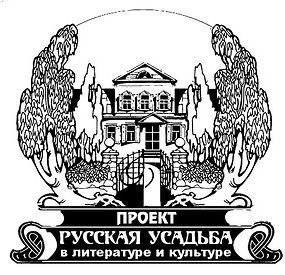 Научный семинарМетодологические проблемы интермедиального анализа «усадебных» текстов русской литературы конца XIX – первой трети XX векаФинансовая поддержка Российского научного фонда (проект № 18-18-00129)21 февраля 2019 годаПрограмма15.00 – 19.00(Регламент: доклад – 15 минут, обсуждение доклада – 5 минут)Святославский А.В. (МПГУ). Интермедиальность: проблема термина и концепта (применительно к феномену русской усадьбы).Марков А.В. (РГГУ). Культурная семиотика В.Н. Топорова как ресурс систематики «усадебных» исследований.Дмитриева Е.Е.  (ИМЛИ РАН). Усадебный праздник как синтез искусств: воскрешение герцогиней де Ноай, урожденной Лорой де Сад, в замке Иер празднеств в духе маркиза де Сада.Купцова О.Н. (НИУ ВШЭ). Усадебный/дачный театр в драматургии конца XIX – начала XX в.Акимова М.С.  (ИМЛИ РАН). Проблема соотношения вербального и визуального на примере «дачных текстов» Б. Кноблока и В. Яковлева.Михаленко Н.В. (ИМЛИ РАН). Приемы создания идиллического образа усадьбы в лирике В.В. Набокова и живописи С.А. Виноградова.Ворон П.А. (ИМЛИ РАН). Усадьба Мордвиновых как художественная коммуна.Приглашаются все желающие.Адрес: Институт мировой литературы им. А.М. Горького РАН,Москва, Поварская ул., 25а, Каминный зал.Проезд: м. Баррикадная, Арбатская.Со всеми вопросами просьба обращаться к ответственным за проведение семинара Н.В. Михаленко rinsan-tin@rambler.ru П.А. Ворон psklyadneva@gmail.com 